TOP BANANA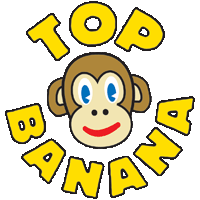  STAR STUDENT OF THE WEEK Dear Parents,            Below is a schedule for your child to be the Top Banana Star Student of the week.  It is a chance for your child to have the spotlight to “teach” us about themselves.  They will be given a Super Star Poster to fill out before their week to start preparing. You may help them fill it out.  They will need to bring it to school on Monday of their Top Banana Week so that they are ready to answer questions from their peers.    You child may share approx. 5 minutes each day.  Please take the time to help them get organized and practice for their week. A typical week usually consists of:  Monday – Bring poster to class to share. Tuesday – bring in some pictures.  Wednesday through Friday - bring in a favorite book, special awards, collections, a special treat, and even family members.  I encourage parents to schedule one day that they may be able to come in to share (approx. 20 min).  This is a great time for you to come in to read his/her favorite story, share something about your family (family traditions and cultures), or just come in to visit and eat lunch with your child. Please contact me ahead of time so that we can arrange it around specials.  Our best time of day would be right before lunch at 12:00pm. (Sorry, no pets at school.)Feel free to contact me with any questions or concerns.  School office: 662-7958.   My phone   directly: 662-7915     E-Mail: lyzemaro@hssd.k12.wi.us.Looking forward to learning more about your child and family!						Sincerely,  Mrs. MaroszekSeptember10-14 Mrs. Maroszek17-21 Alexandria 24- 28 Savannah October1-5 Ashlyn 8-12 Nathan 15-19  Thomas 22-26  None29-Nov 2  Jessica November5-9  Logan 12-16  Reilly 19-23  None26-30  Halli December3-7 Ethan H.10-14  Makayla 17-21 None24-31 Winter BreakJanuaryDec 31-Jan 4  None7-11  Emma W14-18  None21-25 None28-Feb 1  Emma DFebruary 4-8  Krista 11-15  Marcus 18-22  Grace 25-Mar 1  NoneMarch4-8  Bryce 11-15  Maleaha 18-22 Olivia 25-29  Spring BreakApril1-5  Ethan W8-12  Cadin 15-19  Tyler 22-26  Elizabeth May6-10  Trevor 